Muy Señora mía/Muy Señor mío:1	De acuerdo con la Circular TSB 111 de 13 de septiembre de 2024, y con arreglo a lo dispuesto en la cláusula 9.5 de la Resolución 1 (Rev. Ginebra, 2022) de la AMNT, por la presente le informo que la reunión del GANT tomó la siguiente decisión durante su sesión plenaria celebrada el 26 de enero de 2024 respecto del siguiente proyecto de texto UIT-T:2	Puede accederse en línea a la información disponible sobre patentes en el sitio web del UIT-T.3	El texto de la Recomendación prepublicada estará disponible próximamente en el sitio web del UIT-T en la dirección http://itu.int/itu-t/recommendations/.4	La UIT publicará el texto de la Recomendación aprobada en cuanto se faciliten al GANT las instrucciones del Consejo de la UIT relativas a la utilización de los términos "presidente/presidenta" o "presidencia".Atentamente,(firmado)Seizo Onoe
Director de la Oficina de 
Normalización de las Telecomunicaciones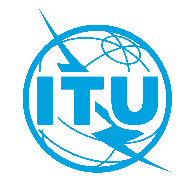 Unión Internacional de TelecomunicacionesOficina de Normalización de las TelecomunicacionesUnión Internacional de TelecomunicacionesOficina de Normalización de las TelecomunicacionesGinebra, 7 de febrero de 2024Ref.:Circular TSB 175TSAG/BJCircular TSB 175TSAG/BJA:–	las Administraciones de los Estados Miembros de la UniónTel.:+41 22 730 6311+41 22 730 6311A:–	las Administraciones de los Estados Miembros de la UniónFax:+41 22 730 5853+41 22 730 5853Copia:–	a los Miembros de Sector del UIT-T;–	a las Instituciones Académicas de la UIT;–	a la Presidencia y la Vicepresidencia del GANT;–	al Director de la Oficina de Desarrollo de las Telecomunicaciones;–	al Director de la Oficina de RadiocomunicacionesCorreo-e:tsbtsag@itu.inttsbtsag@itu.intCopia:–	a los Miembros de Sector del UIT-T;–	a las Instituciones Académicas de la UIT;–	a la Presidencia y la Vicepresidencia del GANT;–	al Director de la Oficina de Desarrollo de las Telecomunicaciones;–	al Director de la Oficina de RadiocomunicacionesAsunto:Situación de la Recomendación UIT-T A.8, tras la reunión del GANT 
(Ginebra, 22-26 de enero de 2024)Situación de la Recomendación UIT-T A.8, tras la reunión del GANT 
(Ginebra, 22-26 de enero de 2024)Situación de la Recomendación UIT-T A.8, tras la reunión del GANT 
(Ginebra, 22-26 de enero de 2024)NúmeroTítuloDecisiónUIT-T A.8Proceso de aprobación alternativo para las Recomendaciones UIT-T nuevas y revisadasAprobada